INDICAÇÃO Nº 122/2018Sugere ao Poder Executivo Municipal nivelamento de asfalto (em serviço realizado pelo DAE), na Rua Sebastião Ignácio de Campos, n. 637, no Bairro Vila Mollon IV, neste Município.Excelentíssimo Senhor Prefeito Municipal, Nos termos do Art. 108 do Regimento Interno desta Casa de Leis, dirijo-me a Vossa Excelência para sugerir que, por intermédio do Setor competente, seja executado nivelamento de asfalto (em serviço realizado pelo DAE) na Rua Sebastião Ignácio de Campos, n. 637, no Bairro Vila Mollon IV, neste município. Justificativa:Munícipes procuraram este vereador cobrando providências em relação a serviço realizado pelo DAE (Departamento de Água e Esgoto) no endereço supracitado, segundo eles o asfalto ficou muito elevado, o que vem ocasionando transtornos aos motoristas que passam pela via, dificultando o tráfego e aumentando o risco de acidentes, causando transtornos para os motoristas que transitam por essa via.Plenário “Dr. Tancredo Neves”, em 05 de janeiro de 2.018.CELSO LUCCATTI CARNEIRO“Celso da Bicicletaria”-vereador-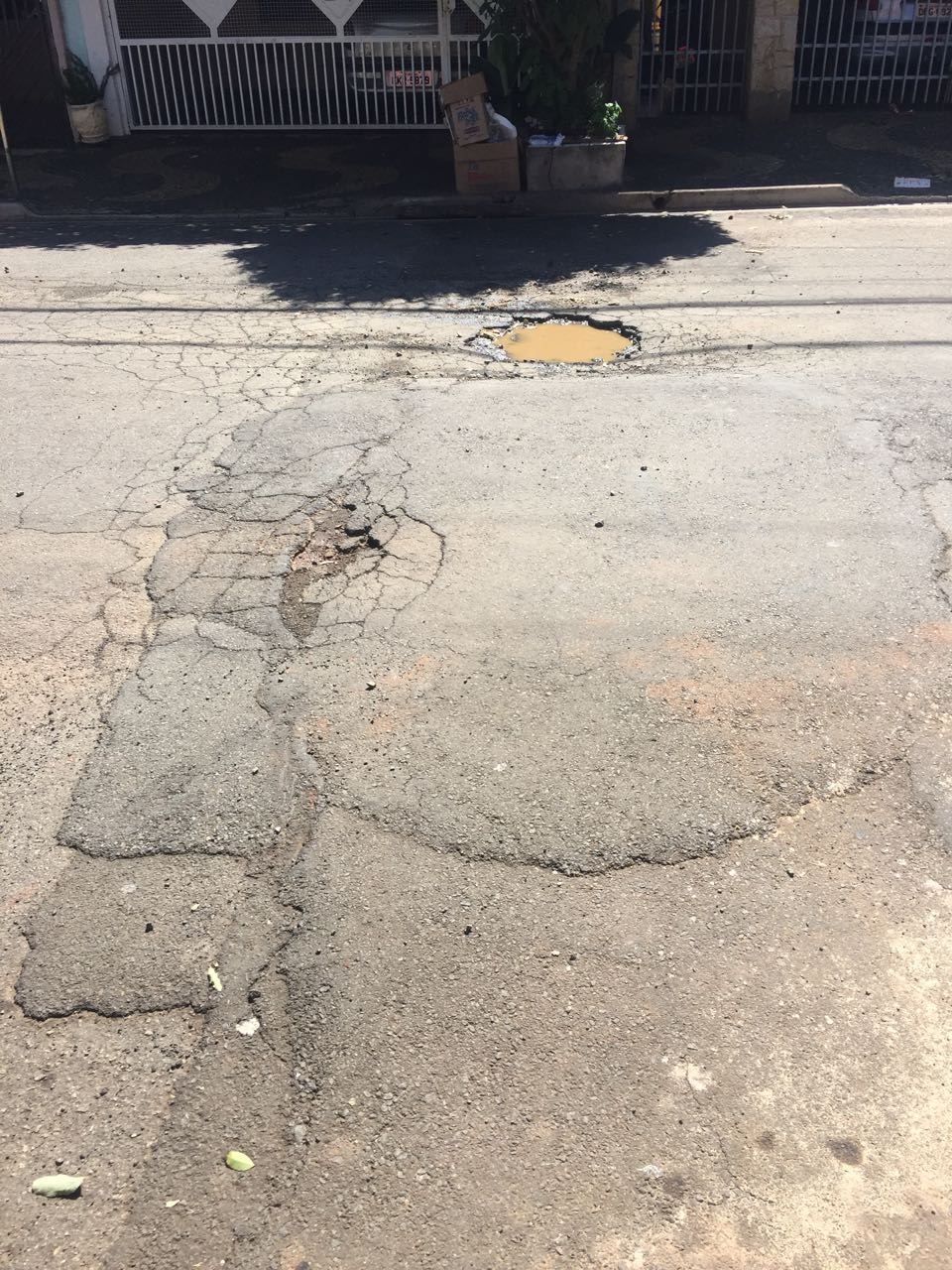 